Publicado en Murcia el 07/09/2021 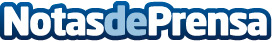 Avanza Fibra duplica su número de tiendas durante la pandemiaLa operadora cuenta con una plantilla comercial en tienda y de gestión en central de más de 120 trabajadores. Hasta finales de 2021 se pondrán en marcha 6 nuevos puntos de venta. La red de puntos de venta asciende a 50 con la última apertura en Alcantarilla (Murcia)Datos de contacto:Ana MartínDtra Comunicación y Marketing Avanza Solutions968710024Nota de prensa publicada en: https://www.notasdeprensa.es/avanza-fibra-duplica-su-numero-de-tiendas Categorias: Nacional Franquicias Telecomunicaciones http://www.notasdeprensa.es